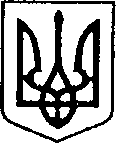 УКРАЇНАЧЕРНІГІВСЬКА ОБЛАСТЬН І Ж И Н С Ь К А    М І С Ь К А    Р А Д АВ И К О Н А В Ч И Й    К О М І Т Е ТР І Ш Е Н Н Явід 22 серпня 2019 р.                  м. Ніжин		                   № 265Про затвердження Положення про Комітет з управління впровадженням Стратегії розвитку Ніжинської міської об’єднаної територіальної громади до 2027 рокуКеруючись  ст. 40, 42, 52, 59, 73  Закону України "Про місцеве самоврядування в Україні", на виконання рішення   сесії   міської   ради від  26 червня 2019 року   № 6-56/2019, виконавчий комітет міської ради вирішив:Утворити Комітет з управління впровадженням Стратегії розвитку      Ніжинської  міської об’єднаної територіальної громади до 2027 року та затвердити його у складі, згідно з додатком 1.Затвердити Положення про Комітет з управління впровадженням    Стратегії розвитку Ніжинської міської об’єднаної територіальної громади до 2027 року (додаток 2).     3. Затвердити Положення про моніторинг Стратегії розвитку Ніжинської міської об’єднаної територіальної громади до 2027 року (додаток 3).     4. Відділу інвестиційної діяльності та розвитку інфраструктури        (Вороні Д.П.) забезпечити оприлюднення даного рішення на сайті  Ніжинської міської ради протягом п`яти робочих днів з дати його прийняття.  Контроль за виконанням даного рішення покласти на міського голову (Лінника А.В).Міський голова                                                                                  А.В. ЛінникВізують:начальник відділу інвестиційної діяльності та розвитку інфраструктури                                       Д.П. Воронаперший заступник міського головиз питань діяльності виконавчих органів ради                                                                                  Г.М. Олійник заступник міського голови з питань діяльності виконавчих органів ради                                                                                      С.П. Дзюба керуючий справами виконавчого комітету                                                                      С.О. Колесникначальник відділу юридично-кадровогозабезпечення                                                                                         В.О. ЛегаДодаток 2до рішення виконавчого комітету від 22 серпня 2019 року №265положенняпро Комітет з управління впровадженням Стратегії розвитку Ніжинської міської об’єднаної територіальної громади до 2027 року1. Загальні положення:Комітет з управління впровадженням Стратегії розвитку Ніжинської міської об’єднаної територіальної громади до 2027 року (далі – Комітет) – є консультативно-дорадчим органом, метою якого є забезпечення проведення моніторингу та оцінки реалізації Стратегії розвитку Ніжинської міської об’єднаної територіальної громади на період до 2027 року, затвердженої     рішенням     сесії    міської ради від  26    червня 2019 року   № 6-56/2019 (далі – Стратегії розвитку).2. Основні завдання Комітету:Стимулювання реалізації і моніторинг виконання Стратегії розвитку в цілому та окремих її цілей і завдань з відстеженням виконання кожного завдання, відповідної операційної і стратегічної цілі.Оцінка ступеня досягнення бачення та місії, стратегічних та оперативних цілей Стратегії розвитку, зокрема якості виконання цілей і завдань та дотримання терміну їх виконання.Надання інформації і рекомендацій для прийняття рішень про розподіл ресурсів для досягнення цілей і завдань Стратегії розвиту чи їх коригування.Висвітлення процесу реалізації Стратегії розвитку у засобах масової інформації та на офіційній веб-сторінці Ніжинської міської ради.Збір та обговорення пропозицій з коригування та оновлення Стратегії розвитку за стратегічними та оперативними цілями, завданнями та підготовка необхідних матеріалів на розгляд сесії міської ради.Підготовка щорічних аналітичних звітів щодо стану виконання Стратегії розвитку.3. Основні права і повноваження Комітету:Одержувати у встановленому законодавством порядку від суб’єктів усіх форм власності, державних органів та виконавчих органів міської ради інформацію, документи і матеріали, необхідні для виконання покладених на нього завдань.Утворювати, в разі потреби, тимчасові експертні та робочі групи, залучати до участі в їх роботі представників виконавчих органів міської ради, наукових установ та громадських організацій.Вимагати від основних виконавців оперативних цілей і завдань, формувати квартальні і річні аналітичні звіти про моніторинг виконання оперативних цілей і завдань Стратегії розвитку.Ініціювати внесення змін до Стратегії розвитку шляхом внесення пропозицій для розгляду на сесії Ніжинської міської ради (у відповідності до її регламенту).4. Організаційна структура і регламент роботи Комітету:Керівництво роботою Комітету здійснює його голова (призначається рішенням виконавчого комітету міської ради). У разі відсутності голови – заступник голови Комітету. На голову Комітету покладається відповідальність за контроль над процесом реалізації і моніторингом виконання Стратегії розвитку.Організаційне забезпечення роботи Комітету покладається на відділ економіки та інвестиційної діяльності. Оформлення протоколів засідань покладається на відповідального секретаря, який призначається рішенням виконавчого комітету міської ради.Контроль над процесом реалізації і моніторингом виконання основних напрямків Стратегії розвитку, а також підготовку квартальних і річних аналітичних звітів покладається на відповідальних координаторів, які визначаються відповідним рішенням виконавчого комітету Ніжинської міської ради.Основною формою роботи Комітету є відкриті засідання, які проводяться не рідше, ніж один раз у півроку.Засідання Комітету є правомочним, якщо на ньому присутні більше половини від загального складу Комітету.Рішення Комітету приймаються відкритим голосуванням простою більшістю голосів присутніх його членів та оформляються протоколом, який підписують голова (у разі його відсутності – заступник голови) і відповідальний секретар Комітету.Рішення Комітету, прийняті в межах його повноважень і відповідним чином оформлені, носять рекомендаційний характер, є обов’язковими для розгляду міською радою, її виконавчими органами і враховуються в їх діяльності.Перший заступник міського головиз питань діяльності виконавчих органів ради                                                                                  Г.М. Олійник Додаток 1  до рішення виконавчого комітету                						від 22 серпня 2019 року №265СКЛАДКомітету з управління впровадженням Стратегіїрозвитку Ніжинської міської об’єднаної територіальної громади до 2027 рокуПерший заступник міського головиз питань діяльності виконавчих органів ради                                                                                  Г.М. Олійник                                                                      Додаток 3до рішення виконавчого комітетувід 22 серпня 2019 року №265ПОЛОЖЕННЯпро моніторинг Стратегії розвитку Ніжинської міської об’єднаної територіальної громади до 2027 року1. Завдання моніторингуОсновним завданням моніторингу є забезпечення реалізації та постійної підтримки актуальності Стратегії розвиту Ніжинської міської об’єднаної територіальної громади до 2027 року (далі – СР). У ході моніторингу СР вирішуються наступні завдання:стимулювання реалізації СР в цілому та в окремих цілях і завданнях;оцінка ступеню досягнення бачення, стратегічних та оперативних цілей СР і надання інформації для прийняття рішень про розподіл ресурсів на досягнення чи коригування цілей;оцінка ступеню реалізації цілей, надання інформації для уточнення та коригування цілей;підтримка в робочому стані структури стратегії розвитку.2. Концепція моніторингу.Моніторинг СР включає два рівні:1. Моніторинг зовнішнього середовища розвитку міста. Базується на аналізі основних показників, що характеризують ситуацію в державі в цілому, та в Чернігівській області зокрема, які є стратегічно важливими для економічного розвитку Ніжинської ОТГ. Підсумки підводяться один раз на рік і доводяться як частина зведеного аналітичного моніторингового звіту.2. Моніторинг процесу реалізації СР поділяється на:а) моніторинг досягнення бачення;б) моніторинг досягнення стратегічних цілей;в) моніторинг досягнення оперативних цілей;г) моніторинг активності відповідальних координаторів і виконавських груп.Базується на розгляді визначеного переліку показників (індикаторів) по кожному стратегічному напрямку та аналізі ступеня досягнення запланованих результатів. Підсумки моніторингу підводяться два рази на рік у вигляді піврічних оглядів реалізації та один раз на рік у вигляді зведеного аналітичного моніторингового звіту, результати якого розміщуються на офіційному веб-сайті виконавчого комітету міської ради. 3. Форми здійснення моніторингу.1. Піврічні звіти відповідальних за виконання заходів (окремо по відповідному напрямку). У звітах фіксуються:а) виконані завдання, ступінь виконання кожної оперативної цілі, ступінь досягнення кожної стратегічної цілі;б) невиконані завдання, причини, пропозиції;в) дані за основними показниками, що відображають положення по кожному напрямку, надаються відповідальними координаторами як додаток до звіту один раз на рік (за підсумками року); г) пропозиції відповідальних виконавців щодо внесення змін до основного тексту СР;д) оцінка потреб у бюджетному фінансуванні. По кожній стратегічній цілі вказується сума, яку слід включити до бюджету на стадії його формування, чи на стадії його коригування; є) пропозиції щодо вдосконалення діючої системи моніторингу.Піврічні звіти відповідальних виконавців надаються у відділ економіки та інвестиційної діяльності для опрацювання в електронному та друкованому вигляді.2. Піврічні огляди, які розробляються відділом економіки та інвестиційної діяльності на базі аналізу отриманих піврічних звітів та являють собою аналітичну узагальнену інформацію про просування реалізації СР по всіх пріоритетних напрямках, стратегічних та оперативних цілях, також містять рекомендації щодо усунення перешкод реалізації та пропозиції щодо коригування СР. Результати оглядів вносяться на обговорення Комітету з управління впровадженням СР.3. Проміжний аналіз фінансових потреб. Один раз на рік  відділ економіки та інвестиційної діяльності вносить на чергове засідання Комітету з управління впровадженням СР проміжний аналіз фінансових потреб, зведений за всіма стратегічними напрямками. Затверджений аналіз фінансових потреб надається до фінансового управління міської ради для врахування під час коригування бюджету.4. Зведений аналітичний моніторинговий звіт. Один раз на рік управління економічного та інтеграційного розвитку готує зведений аналітичний звіт, який вноситься на розгляд і затвердження Комітетом з управління впровадженням СР. Копії звіту надаються міському голові, заступникам і відповідальним виконавцям. У звіті фіксуються:а) аналіз зовнішнього оточення;б) аналіз виконання календарних графіків;б) аналіз виконання планів дій;в) пропозиції про винесення питань з реалізації СР на засідання сесії Ніжинської міської ради (коригування основного тексту СР);г) рекомендації щодо актуалізації цілей та планів дій;д) оцінки потреб у бюджетному фінансуванні – пропозиції по внесенню до бюджету наступного року.4. Періодичність звітів.Поточний контроль реалізації СР здійснюється щопівроку. До 15 червня та до 15 грудня відділ економіки та інветиційної діяльності направляє відповідальним виконавцям нагадування про необхідність надати піврічний звіт. До 15 числа місяця наступного за звітним періодом, відділ економіки та інвестиціної діяльності отримує інформацію за відповідними пріоритетними напрямками та до 30 числа місяця, наступного за звітним періодом, готує піврічний огляд ходу реалізації.Проміжний аналіз фінансових потреб готується управлінням економічного та інтеграційного розвитку на базі наданих відповідальними виконавцями даних, вноситься на чергове засідання Комітету з управління впровадженням СР, обговорюється та надається до фінансового управління міської ради для врахування під час коригування бюджету.До 15 лютого зведений аналітичний моніторинговий звіт презентується на засіданні Комітету з управління впровадженням СР та публікується на офіційному сайті виконавчого комітету Ніжинської  міської ради в обсязі, визначеному Комітетом. 5. Розподіл відповідальності.Моніторинг процесу реалізації проводиться Комітетом з управління впровадженням СР, управлінням економічного та інтеграційного розвитку, відповідальними виконавцями.Розподіл відповідальності між уповноваженими здійснюється на засадах найбільшої ефективності за наступними напрямами:піврічні звіти – відповідальні виконавці.піврічні огляди – відділ економіки та інвестиційної діяльності.проміжний аналіз фінансових потреб – відділ економіки та інвестиційної діяльності.зведений аналітичний моніторинговий звіт – відділ економіки та інвестиційної діяльності.організація чергових і позачергових засідань Комітету з управління впровадженням – відділ економіки та інвестиційної діяльності. відповідальні виконавці особисто відповідають за своєчасне та відповідне вимогам (що їх поставлено у даному документі) надання звітів та іншої інформації до відділу економіки та інвестиційної діяльності з метою якісного проведення моніторингу та сприяння реалізації СР в цілому.Відповідальність за контроль над процесом реалізації СР в цілому покладається на голову Комітету з управління впровадженням СР.6. Коригування та оновлення Стратегії розвитку Ніжинської міської об’єднаної територіальної громади до 2027 року.Пропозиції з коригування та оновлення СР за стратегічними та оперативними цілями, завданнями можуть вноситися:членами Комітету з управління впровадженням СР;відповідальними виконавцями;депутатами міської ради;зацікавленими організаціями, установами, громадськими організаціями та особами (мешканцями міста).Пропозиції з коригування основного тексту СР розглядаються управлінням економічного та інтеграційного розвитку, обговорюються на чергових і позачергових засіданнях Комітету з управління впровадженням СР та вносяться на розгляд сесії Ніжинської міської ради один раз на рік (за необхідністю – два рази на рік).Перший заступник міського головиз питань діяльності виконавчих органів ради                                                                                  Г.М. Олійник Пояснювальна запискадо проекту рішення виконавчого комітету «Про затвердження Положення про Комітет з управління впровадженням Стратегії розвитку Ніжинської міської об’єднаної територіальної громади до 2027 року»	Відповідно до  ст. 40, 42, 52, 59, 73  Закону України "Про місцеве самоврядування в Україні" та на виконання рішення   сесії   міської   ради від  26 червня 2019 року   № 6-56/2019 «Про затвердження Стратегії розвитку Ніжинської міської об’єднаної територіальної громади до 2027 року», необхідно утворити Комітет з управління впровадженням Стратегії та  затвердити Положення про Комітет з управління впровадження Стратегії та Положення про моніторинг Стратегії.Робота Комітету буде базуватися на системі кількісних та якісних показників (індикаторів), на основі аналізу динаміки яких відстежуватиметься стан досягнення цілей Стратегії за всіма напрямками. Також, моніторинг впровадження Стратегії включатиме в себе систему відстеження сприйняття мешканцями Ніжинської громади реалізації документа та оцінки різних сфер життєдіяльності громади.Начальник відділу інвестиційної діяльностіта розвитку інфраструктури                                                               Д.П.Ворона№ п/пП.І.П.Посада1Лінник Анатолій Валерійович міський голова, голова Комітету2Олійник Григорій Миколайовичперший заступник міського голови з питань діяльності виконавчих органів ради , заступник голови Комітету3Салогуб Валерій Володимировичсекретар міської ради, заступник голови Комітету4.Дзюба Сергій Петровичзаступник міського голови з питань діяльності виконавчих органів ради, заступник голови Комітету5.Алєксєєнко Ігор Володимировичзаступник міського голови з питань діяльності виконавчих органів ради, координатор Комітету по цілі 46.Осадчий Сергій Олександровичрадник міського голови, координатор Комітету по цілі 17.Кушніренко Анатолій Миколайовичначальник управління житлово-комунального господарства та будівництва, координатор Комітету по цілі 38.Бассак Тетяна Федорівнаначальник управління культури  та туризму, координатор Комітету по цілі 29.Плетньова Тетяна Олександрівнаголовний спеціаліст сектору з питань інвестиційної та зовнішньоекономічної діяльності відділу інвестиційної діяльності та розвитку інфраструктури, секретар Комітету	Члени Комітету	Члени Комітету	Члени Комітету10.Ворона Денис Павловичначальник відділу інвестиційної діяльності та розвитку інфраструктури11.Гавриш Тетяна Миколаївнаначальник відділу економіки12.Писаренко Людмила Віталіївнаначальник фінансового управління13.Крапив’янський Станіслав Миколайовичначальник управління освіти Ніжинської міської ради14.Костирко Олександр Михайловичдиректор (головний лікар) комунального некомерційного підприємства «Ніжинська центральна міська лікарня ім. М. Галицького»15.Калініченко Оксана Андріївнакерівник підприємства-директор (головний лікар) комунального некомерційного підприємства «Ніжинський міський центр первинної медико-санітарної допомоги» Ніжинської міської ради Чернігівської області16.Якуба Валерій Михайловичдиректор (головний лікар) комунального некомерційного підприємства "Ніжинський  міський пологовий будинок"17.Глушко Павло Володимировичначальник відділу фізичної культури та спорту Ніжинської міської ради18.Місан Валентина Миколаївнаначальник відділу земельних відносин19.Костікова Олена Петрівнав.о. директора КП «Відділу архітектурно-технічного  планування та проектування» Ніжинської міської ради20.Кулініч Валентина Михайлівнаначальник управління праці та соціального захисту населення21.Лега В’ячеслав Олександрович начальник відділу юридично-кадрового забезпечення апарату виконавчого комітету Ніжинської міської ради22.Шалай Ігор Віталійовичдепутат Ніжинської міської ради, підприємець (за згодою)23.Деркач Андрій Петровичдепутат Ніжинської міської ради (за згодою)24.Рожок Світлана Володимирівнадепутат Ніжинської міської ради (за згодою)25.Артеменко Лариса Миколаївнапредставник ГО  "Спілка підприємців Ніжина НКР" (за згодою)26.Дорохін Володим Гранлісовичголова громадської ради при виконавчому комітеті Ніжинської міської ради (за згодою)27.Зайко Лариса Олександрівнаприватний підприємець (за згодою)28.Сімкіна Олександра Вікторівнаголовний спеціаліст управління культури та туризму29.Сенченко Галина Григорівнадекан факультету Ніжинського держаного університету ім. М.Гоголя30.Дудченко Геннадій Миколайовичдепутат Ніжинської міської ради (за згодою)31.Самойленко Олександр Григоровичректор Ніжинського державного університету ім. М. Гоголя32.Пелехай Любов Миколіївнав.о. старости Кунашівського старостинського округу33.Дорошенко Євген Вікторовичначальник відділу будівництва та реформування УЖКГ та Б